Cheese Enchiladas 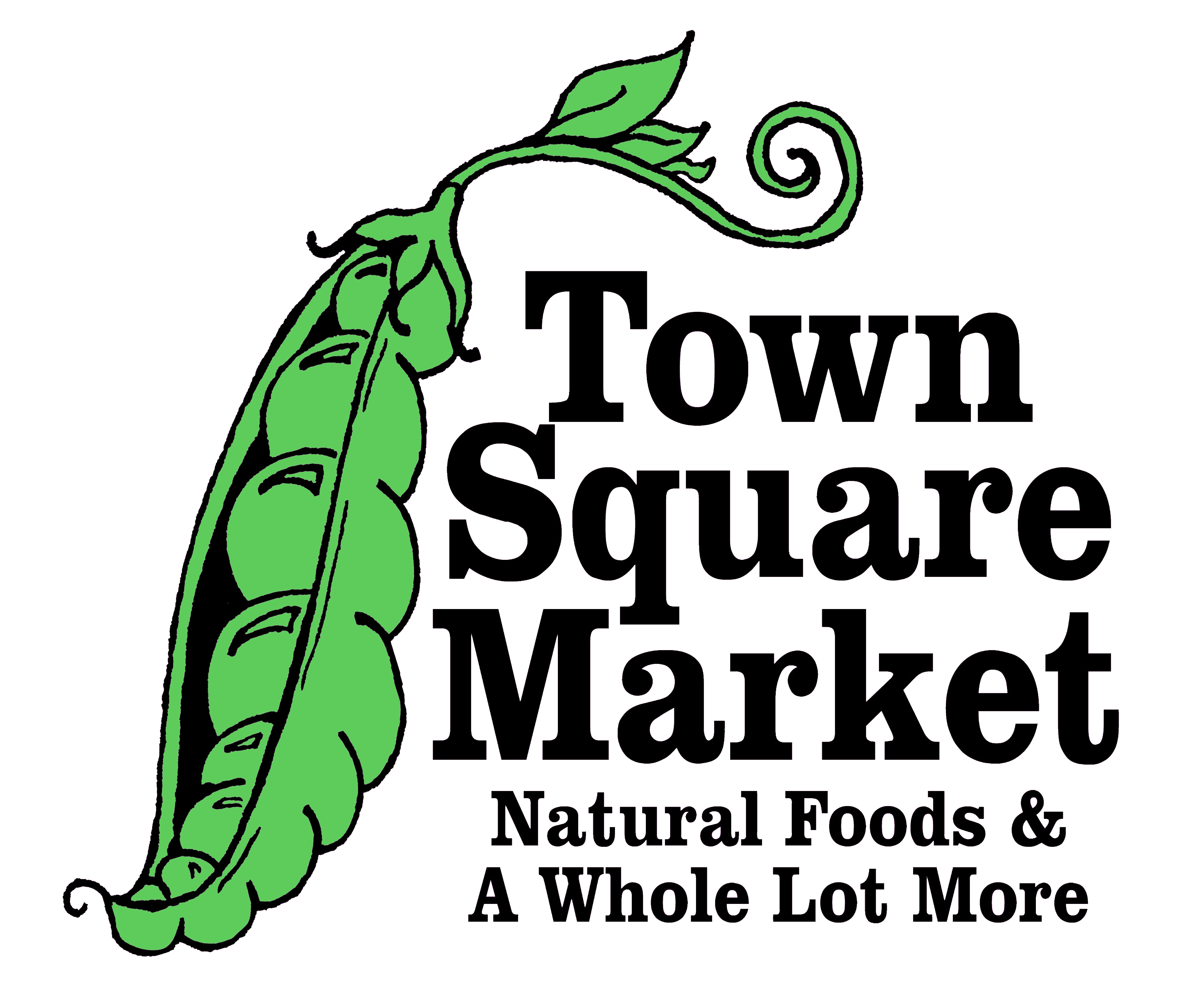 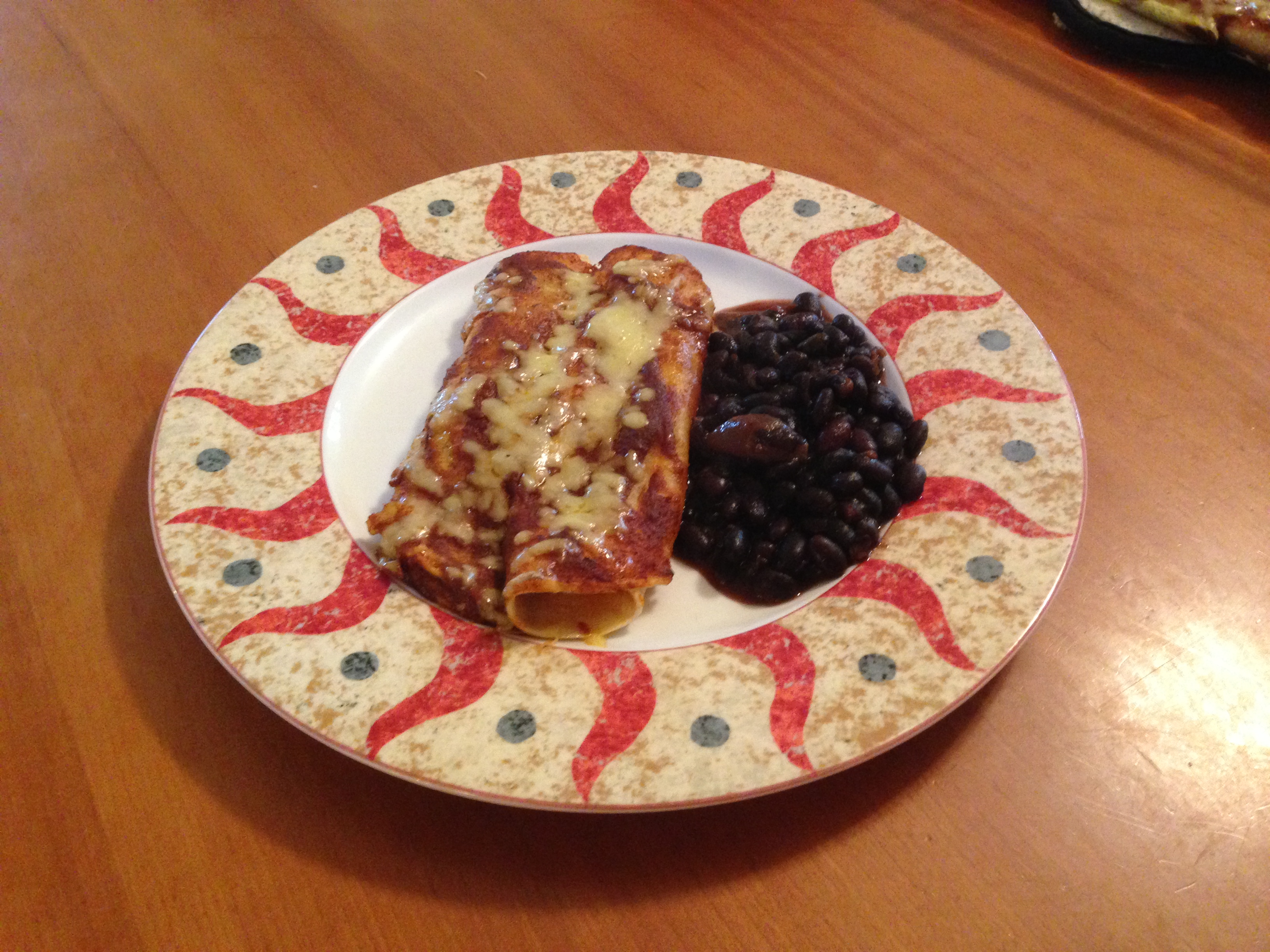 with Red Enchilada Sauce(Makes 12 Enchiladas, 
Serves 4)
Sauce: (makes 2 ½ c)3 T veg oil1 T flour2 c. chicken or veggie broth 1-6 oz can tomato paste½ to 1 c. sour cream (opt for milder)Mix Spice Mixture together in a bowl.Heat vegetable oil. Add flour. Sauté 2-3 minutes until light brown. Add spice mixture and cook for 3-4 minutes. Add veggie broth and tomato paste. Whisk to remove lumps. Reduce heat and simmer to thicken 10-15 min. 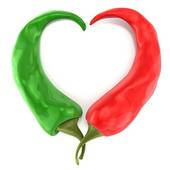 For mild sauce, mix in ½ to 1 c. sour cream.    		NOTE: This sauce can be frozen.To Make into Cheese Enchiladas:1 lb cheddar (2 @ 8 oz pkg), 
12 corn tortillas, 
about 3/4 c. vegetable oil1 med onion, chopped (opt)Make Red Enchilada sauce (above). Set oven on at 350o.Grate the cheese & set aside 3/4 cup of the cheese to put on top. Spray non-stick spray the bottom of a rectangular pan.  Heat tortillas to soften by frying briefly on both sides in 1 Tbsp of oil.After heating each tortilla, fill by spreading 1 - 1½  Tbsp of sauce down the center of each tortilla, then spread 3 tablespoons of cheese over the sauce. If you want onion, sprinkle 1 tsp. of chopped onion. Roll tortilla up and put into pan. Repeat for all tortillas, placing them next to each other. Pour 1 to 1½ c of the remaining sauce over the top and sprinkle with reserved ¾ c. cheese. Bake at 350o for 20-25 minutes.For Chicken Enchiladas: Make 3 c. chopped cooked chicken. Mix chicken with ¼ c. salsa. Add ¼ c seasoned chicken to each enchilada and sprinkle with 1½ T of cheese before rolling. Continue with steps 7 and 8 above.